Preekbingo zondag 5 april 2020Dag kinderen (en ouders),Wat leuk dat jullie mee doen met de preekbingo! Tijdens de preek mogen jullie als jullie een woord van de bingo kaart horen, deze aankruisen. Let dus goed op.Als het laatste kruisje is gezet mag je hard ‘amen’ roepen. Dan weet Giovanni dat hij moet stoppen met preken. …., nou ja, misschien in de chat zetten????Heel veel succes!! Team Promise Land⭐️LazarusInfluencersBevrijding WierdenLafhartigheidMegafoonHoopJesaja️Afweer-mechanismeverdrinken️Comfort zoneIsraëlDe hoge hemelScheikundeWilskrachtOntkenningPasen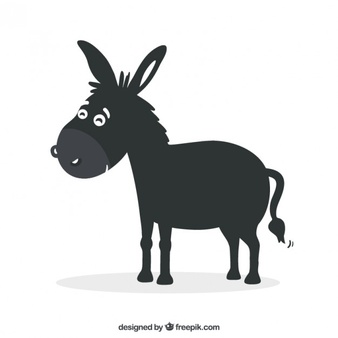 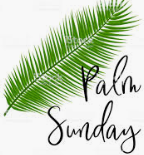 PalmzondagTekeningFilippenzen75 jaarBezonnenheidC.S.LewisHenkControle